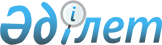 О признании утратившим силу решения Бородулихинского районного маслихатаРешение Бородулихинского районного маслихата области Абай от 28 апреля 2023 года № 2-7-VIII
      В соответствии с пунктом 2 сатьи 27 Закона Республики Казахстан "О правовых актах" Бородулихинский районный маслихат РЕШИЛ:
      1. Признать утратившим силу решение Бородулихинского районного маслихата Восточно-Казахстанской области от 29 марта 2022 года № 16-9-VII "Об утверждении методики оценки деятельности административных государственных служащих корпуса "Б" государственного учреждения "Аппарат маслихата Бородулихинского района Восточно-Казахстанской области" (зарегистрировано в Реестре государственной регистрации нормативных правовых актов за № 166216).
      2. Настоящее решение вводится в действие по истечении десяти календарных дней после дня его первого официального опубликования.
					© 2012. РГП на ПХВ «Институт законодательства и правовой информации Республики Казахстан» Министерства юстиции Республики Казахстан
				
      Председатель районного маслихата 

С. Урашева
